EDITAL Nº 02/2023 HOMOLOGAÇÃO DAS INSCRIÇÕESO Conselho Municipal dos Direitos da Criança e do Adolescente – COMDICA – do Município de Muitos Capões/RS, em conjunto com sua Comissão Especial Eleitoral, no uso de suas atribuições legais e de acordo com o art. 139 da Lei Federal nº 8.069 (ECA), Lei Municipal nº 220/2003 e da Resolução COMDICA nº 001/2023, torna pública a LISTA DAS INSCRIÇÕES HOMOLOGADAS e NÃO HOMOLOGADAS para o Processo de Escolha dos Conselheiros Tutelares.As inscrições homologadas são as seguintes:DIENIFER BATISTA PIMENTEL;ELIANE NAIBO;SANDI LARISSA PINTO,YURI ANTONIO PANASSOL DE SOUZA;REJANE APARECIDA PEREIRA DE LEMOS;ANDREZA MOREIRA DE SOUZAEVANDRO BOEIRA RIBEIRO;JAQUELINE DIAS DE OLIVEIRA;ELISIANE FERREIRA DE CAMARGO;MARIELE VICTORIA RODRIGUES DAL PRÁ;TAISE FERNANDES DOS SANTOS;STEPHANI NADAL PADILHA DO NASCIMENTO;JOCELIA ROSA DE MATOSConforme Edital 01/2023 e Calendário do Pleito, os candidatos com inscrições homologadas poderão receber impugnação da sociedade no prazo de  099/06/2023 á 12/06/2023. No mesmo prazo, poderão serem propostas por qualquer cidadão ou pelorepresentante do ministério público	impugnações as candidaturas com a devida fundamentação e comprovação das razões alegadas.Existindo impugnações, os inscritos terão o prazo já definido no Edital antes referido para apresentar defesa.Muitos Capões/RS, 15 de Maio de 2023.TIAGO DA SILVA MAGEROPresidente da Comissão Especial EleitoralDOUGLAS PINTER MOREIRAPresidente do COMDICA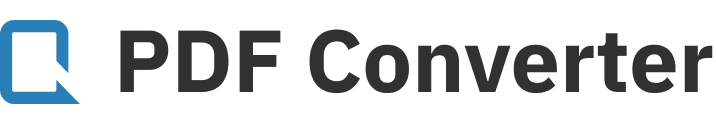 Only two pages were converted.Please Sign Up to convert the full document.www.freepdfconvert.com/membership